Муниципальное бюджетное общеобразовательное учреждение «Туруханская средняя школа № 1» 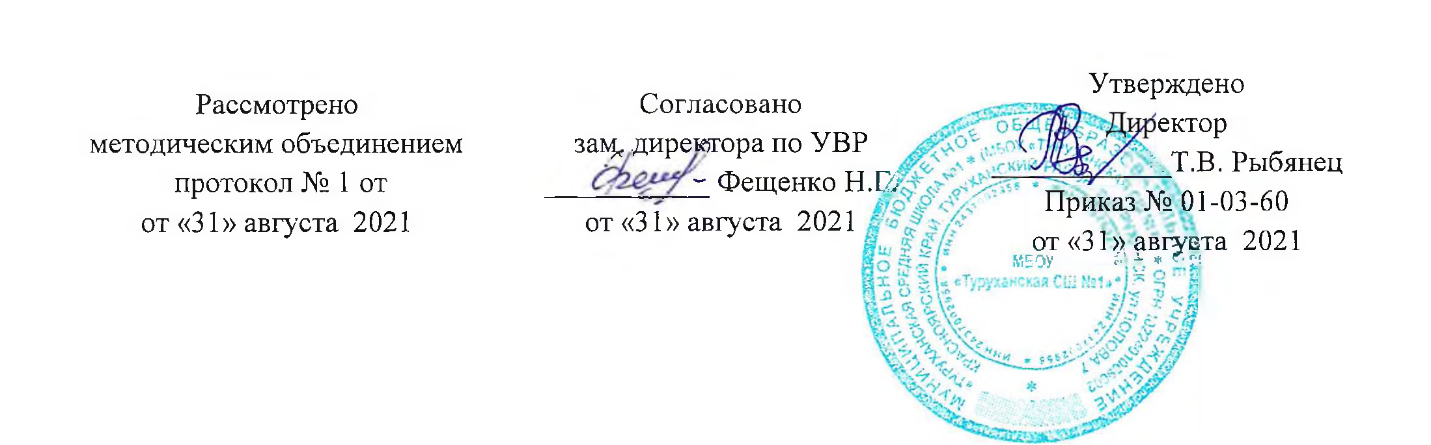 Рабочая программа по математике 11  класс (профильный уровень)Учитель разработчик Фещенко Н.Г.2021-2022 учебный годРабочая программаобщего среднего образования по математике (профильный уровень). 11 класс. Пояснительная записка.Примерная программа по математике разработана на основе следующих документов: Федеральный государственный образовательный стандарт среднего (полного) общего образования, утвержденный приказом Министерства образования и науки РФ 0т 17.05.2012г. №413 ( в ред. от 29.06.2017)Примерная основная общеобразовательная программа среднего общего образования ( протокол от 28.06.2016г. №2/16-з).Рабочая программа курса «Математика: алгебра и начала математического анализа. Геометрия» к  предметной линии учебников Л.С Атанасян.10-11 классы, «Просвещение»,2019г. и  А.Г.Мордкович, П.В.Семенов, «Мнемозина», 2020г. (сборник рабочих программ, составитель Т.А.Бурмистрова, «Просвещение», 2018г).Учебный план МБОУ «Туруханская средняя школа №1».Программа  направлена на реализацию системно-деятельностного подхода к процессу обучения, который обеспечивает:построение образовательного процесса с учётом индивидуальных, возрастных, психологических, физиологических особенностей и здоровья обучающихсяформирование готовности обучающихся к саморазвитию и непрерывному образованиюформирование активной учебно-познавательной деятельностиформирование позитивного отношения к познанию научной картины мираОсознанную организацию обучающимися своей деятельности, а также адекватное её оценивание.Построение развивающей образовательной среды обучения.Общая характеристика учебного предмета.В профильном курсе содержание образования развивается в следующих направлениях:Систематизация сведений о числах;  формирование представления о расширении числовых множеств (от натуральных до комплексных),  совершенствование техники вычислений.Развитие и совершенствование техники алгебраических преобразований, решения уравнений, неравенств, их систем.Систематизация и расширение сведений о функциях, совершенствование графических умений.Знакомство с основными идеями и методами математического анализа для исследования  элементарных функций и решения простейших геометрических, физических и других прикладных задач.Расширение системы сведений о свойствах плоских фигур, систематическое изучение свойств пространственных тел.Развитие  представлений о вероятностно-статистических закономерностях в окружающем мире.Совершенствование математического развития до уровня, позволяющего свободно применять изученные факты и методы при решении задач из различных разделов курса, а также использовать их в нестандартных ситуациях.Формирование способности строить и исследовать простейшие математические модели при решении прикладных задач, задач из смежных дисциплин, углубление знаний об особенностях применения математических методов к исследованию процессов и явлений в природе и обществе.Цели изучения математики в старшей школе на профильном уровне:Формирование представлений об идеях и методах математики; о математике как универсальном языке науки, средстве моделирования процессов и явлений.Овладение устным и письменным математическим языком, математическими знаниями и умениями, необходимыми для изучения естественнонаучных дисциплин, для продолжения образования и освоения избранной специальности на современном уровне.Развитие логического мышления, алгоритмической культуры, пространственного воображения, развитие интуиции, творческих способностей  на уровне, необходимом для самостоятельной деятельности в области математики и её приложений в будущей профессиональной деятельности.Воспитание средствами математики культуры личности: знакомство с историей развития математики, эволюцией математических идей.Место предмета в базисном учебном плане.Согласно Федеральному базисному учебному плану для профильного изучения математики отводится  6 часов в неделю, всего 204 часа  (34 учебных недели). При этом  предусмотрено 10 часов на учебно-тренировочные тестовые задания и диагностические работы в 1 и 2 полугодии  в целях подготовки к ЕГЭ, 1 час на промежуточную аттестацию и 27 часов на обобщающее повторение.Основные типы учебных занятий:урок изучения нового учебного материала;урок закрепления и  применения знаний;урок обобщающего повторения и систематизации знаний;урок контроля знаний и умений.Основным типом урока является комбинированный.         Формы организации учебного процесса:                                                                       индивидуальные, групповые, индивидуально-групповые, фронтальные.         Формы контроля: текущий и итоговый. Проводится в форме контрольных работ, рассчитанных на 45 минут, тестов и самостоятельных работ на 15 – 20 минут с дифференцированным оцениванием. Промежуточная аттестация проводится по завершению курса в форме тестирования.Текущий контроль проводится с целью проверки усвоения изучаемого и проверяемого программного материала;  содержание  определяются учителем с учетом степени сложности изучаемого материала, а также особенностей обучающихся  класса. Итоговые контрольные работы проводятся:    -  после изучения наиболее значимых тем программы  - в конце четверти                                                                                              Методы обучения:объяснительно  —  иллюстративный;репродуктивный;проблемное изложение;частично поисковый;исследовательский.Используемые формы, способы и средства проверки и оценки результатов обучения:устный ответ учащегося;беседа;сообщения учащихся;тесты;самостоятельные и проверочные работы;математические диктанты;контрольные работы. СТРУКТУРА  КУРСА 11 КЛАСС ИТОГО: 204 часа  Содержание программы 11 класса Многочлены (10 ч)Многочлены от одной и нескольких переменных. Теорема Безу. Схема Горнера. Симметрические и однородные многочлены. Уравнения высших степеней.Метод координат в пространстве (15 ч).Координаты точки и координаты вектора. Скалярное произведение векторов. Движение.Основная цель — сформировать умения применять координатный и векторный методы к решению задач на нахождение длин отрезков и углов между прямыми и векторами в пространстве.В ходе изучения темы целесообразно использовать аналогию между рассматриваемыми понятиями на плоскости и в пространстве. Это поможет учащимся более глубоко и осознанно усвоить изучаемый материал, уяснить содержание и место векторного и координатного методов в курсе геометрии.Степени и корни. Степенные функции (24 ч)Понятие корня п-й степени из действительного числа. Функции у =     свойства и графики. Свойства корня п-й степени. Преобразование выражений, содержащих радикалы. Обобщение понятия о показателе степени. Степенные функции, их свойства и графики. Дифференцирование и интегрирование. Извлечение корней п-й степени из комплексных чисел.  Цилиндр, конус, шар (15 ч).Цилиндр. Площадь поверхности цилиндра. Конус. Площадь поверхности конуса. Усеченный конус. Сфера. Шар. Взаимное расположение сферы и плоскости. Касательная плоскость к сфере. Площадь сферы.Основная цель — дать учащимся систематические сведения об основных видах тел вращения.Изучение круглых тел (цилиндра, конуса, шара) завершает изучение системы основных пространственных геометрических тел.В ходе знакомства с теоретическим материалом темы значительно развиваются пространственные представления учащихся: круглые тела рассматриваются на примере конкретных геометрических тел, изучается взаимное расположение круглых тел и плоскостей (касательные и секущие плоскости), происходит знакомство с понятиями описанных и вписанных призм и пирамид.Решается большое количество задач, что позволяет продолжить формирование логических и графических умений.Показательная и логарифмическая функции (31 ч)Показательная функция, ее свойства и график. Показательные уравнения и неравенства. Понятие логарифма. Функция у = 1оqах, ее свойства и график. Свойства логарифмов. Логарифмические уравнения и неравенства. Дифференцирование показательной и логарифмической функций.Объемы тел (16 ч).Объем прямоугольного параллелепипеда. Объемы прямой призмы и цилиндра. Объемы наклонной призмы, пирамиды и конуса. Объем шара и площадь сферы. Объемы шарового сегмента, шарового слоя и шарового сектора.Основная цель — продолжить систематическое изучение многогранников и тел вращения в ходе решения задач на вычисление их объемов.В курсе стереометрии понятие объема вводится по аналогии с понятием площади плоской фигуры и формулируются основные свойства объемов.Существование и единственность объема тела в школьном курсе математики приходится принимать без доказательства, так как вопрос об объемах принадлежит, по существу, к трудным разделам высшей математики. Поэтому нужные результаты устанавливаются, руководствуясь больше наглядными соображениями.Учебный материал главы в основном должен усваиваться в процессе решения задач.Первообразная и интеграл (9 ч)Первообразная и неопределенный интеграл. Определенный интеграл, его вычисление и свойства. Вычисление площадей плоских фигур. Примеры применения интеграла в физике. Элементы комбинаторики, статистики и теории вероятностей (9 ч)Вероятность и геометрия. Независимые повторения испытаний с двумя исходами. Статистические методы обработки информации. Гауссова кривая. Закон больших чисел. Уравнения и неравенства. Системы уравнений неравенств (33 ч)Равносильность уравнений. Общие методы решения уравнений. Уравнения с модулями. Иррациональные уравнения. Доказательство неравенств. Решение рациональных неравенств с одной переменной. Неравенства с модулями. Иррациональные неравенства. Уравнения и неравенства с двумя переменными. Диофантовы уравнения. Системы уравнений. Уравнения и неравенства с параметрами. Итоговое повторение всего курса математики (27 ч) ПЕРЕЧЕНЬ КОНТРОЛЬНЫХ РАБОТ 11 КЛАССИТОГО     12                                               Общеучебные умения, навыки и способы деятельности.В ходе изучения математики на профильном уровне учащиеся продолжают овладение разнообразными способами деятельности, приобретают и совершенствуют опыт:проведения доказательных рассуждений, логического обоснования выводов,  использования различных языков математики для аргументации, интерпретации и иллюстрации;решения широкого класса задач из различных разделов курса, поисковой и творческой деятельности при решении задач повышенной сложности и нетиповых задач;планирования и осуществления алгоритмической деятельности: выполнения и самостоятельного составления  инструкций на математическом материале, использования и самостоятельного составления формул, выполнения расчётов практического характера.построения и исследования математических моделей для описания и решения прикладных задач, задач из смежных дисциплин и реальной жизни; проверки и оценки результатов своей работы, соотнесения их с поставленной задачей, с личным жизненным опытом;самостоятельной работы с источниками информации, анализа, обобщения и систематизации полученной информации, интегрирования её в личный опыт.Требования к уровню подготовки выпускников.В результате изучения математики на профильном уровне ученик должен знать/понимать:Идеи расширения числовых множеств как способа построения нового математического аппарата для решения практических задач и внутренних задач математики.Значение математической науки для решения задач, возникающих в теории и практике; широту и ограниченность применения математических методов к анализу и исследованию процессов и явлений в природе и обществе.Значение идей, методов и результатов алгебры и математического анализа для построения моделей реальных процессов и ситуаций.Возможности геометрического языка как средства описания свойств реальных  предметов и их взаимного расположения.Универсальный характер законов логики математических рассуждений, их применимость в различных областях человеческой деятельности.Различие требований, предъявляемых к доказательствам в математике, естественных, социально-экономических и гуманитарных науках.Роль аксиоматики в математике, значение аксиоматики для других областей знания и для практики.Вероятностный характер различных процессов и закономерностей окружающего мира.Числовые и буквенные выражения.Уметь:выполнять арифметические действия,  находить значения корня  n –й степени, степени с рациональным показателем, логарифма, пользоваться оценкой и прикидкой при практических расчётах.Применять понятия, связанные с делимостью целых чисел, при решении математических задач.Находить корни многочленов с одной переменной, раскладывать многочлены на множители.Выполнять действия с комплексными числами, в простейших случаях находить комплексные корни уравнений с действительными коэффициентами.Проводить преобразования числовых и буквенных выражений, включающих степени, радикалы, логарифмы и тригонометрические  функции.Использовать приобретённые знания и умения для практических расчётов по формулам, используя при необходимости справочную литературу и простейшие вычислительные устройства.Функции и графики.Уметь:Определять значение функции по значению аргумента при различных способах задания функции.Строить графики изученных функций, выполнять их преобразования.Описывать по графику поведение и свойства функции.Решать уравнения, системы уравнений, неравенства, их системы, используя свойства функций и графики.Использовать знания и умения  для описания и исследования реальных зависимостей, процессов.Начала математического анализа.Уметь:Вычислять производные и первообразные элементарных функций, применяя правила и используя справочные материалы.Исследовать функции и строить их графики с помощью производной.Решать задачи с применением уравнения касательной к графику функции.Решать задачи на нахождение наибольшего и наименьшего значения функции на отрезке.Вычислять площадь криволинейной трапеции.Использовать приобретённые знания и умения в практической деятельности и повседневной жизни для решения геометрических, физических, экономических и других прикладных задач.Уравнения и неравенства.Уметь:Решать рациональные, показательные и логарифмические уравнения и неравенства, иррациональные и тригонометрические уравнения.Доказывать несложные неравенства.Решать текстовые задачи с помощью составления уравнений, интерпретировать результат с учётом ограничений условия задачи.Изображать на координатной плоскости решения уравнений и неравенств с двумя переменными.Решать уравнения, неравенства и их системы с помощью графиков и свойств функций.Использовать приобретённые знания и умения для построения и исследования простейших математических моделей.Элементы комбинаторики, статистики и теории вероятности.Уметь:Решать простейшие комбинаторные задачи методом перебора, а также с использованием  известных формул, треугольника Паскаля;  вычислять биномиальные коэффициенты.Вычислять вероятности событий на основе подсчёта числа исходов.Оперировать понятиями: частота и вероятность события, сумма и произведение вероятностей.Вычислять или оценивать вероятности событий в реальной жизни, выбирать методы представления и обработки данных.Использовать приобретённые знания и умения для анализа реальных числовых данных, представленных в виде диаграмм, графиков, для анализа информации статистического характера.Геометрия.Уметь:Соотносить плоские геометрические фигуры и трёхмерные объекты с их описаниями, чертежами, различать и анализировать взаимное расположение фигур.Изображать геометрические фигуры и тела, выполнять чертёж по условию задачи.Решать геометрические задачи, опираясь на свойства фигур и отношений между ними.Проводить доказательные рассуждения при решении задач, доказывать основные теоремы.Вычислять линейные элементы и углы в пространственных конфигурациях, объёмы и площади поверхностей.Применять координатно-векторный  метод  для вычисления расстояний и углов.Строить сечения и изображать сечения тел вращения.Использовать приобретённые знания и умения для моделирования несложных практических ситуаций, вычисления длин, площадей и объёмов реальных объектов, используя при  необходимости справочники и вычислительные устройства.Владеть компетенциями:Учебно-познавательнойЦенностно-ориентационнойРефлексивнойКоммуникативнойИнформационнойЛичностные результаты:Формирование мировоззрения, соответствующего современному уровню развития науки и техники, общественной практики.Ответственное отношение к обучению, готовность и способность к саморазвитию и самообразованию на протяжении всей жизни.Осознанный выбор будущей профессиональной деятельности, развитие опыта участия в социально значимом труде, отношение к профессиональной деятельности как возможности участия в личных, общественных, государственных, общенациональных проблем.Умение контролировать, оценивать и анализировать процесс и результат учебной и математической деятельности, умение управлять своей познавательной деятельностью.Умение взаимодействовать с одноклассниками и взрослыми в образовательной, учебно-исследовательской, проектной деятельности.Метапредметные результаты:Умение самостоятельно определять цели своей деятельности, формулировать новые задачи.Умение соотносить свои действия с планируемыми результатами, осуществлять контроль своей деятельности, определять способы действий и корректировать их.Умение самостоятельно принимать решения, проводить анализ своей деятельности.Формирование понятийного аппарата, умения создавать обобщения, устанавливать аналогии, классифицировать.Формирование компетентности в области использования ИКТ.Находить и извлекать информацию в различном контексте; объяснять и описывать явления на основе полученной информации; анализировать и интегрировать информацию, формулировать проблему и оценивать её; делать выводы и прогнозы, предлагать пути решения.Умение использовать математические средства наглядности ( графики, таблицы) для иллюстрации, интерпретации, аргументации.Владение языковыми средствами – умение логично, точно и ясно излагать свою точку зрения, использовать адекватные языковые средства.Умение продуктивно общаться и взаимодействовать в процессе совместной деятельности, учитывать позиции других участников.Предметные результаты:Осознание значения математики для повседневной жизни.Умение описывать явления реального мира на математическом языке.Представление о процессах и явлениях, имеющих вероятностный характер, о статистических закономерностях в реальном мире, об основных понятиях теории вероятности.Практически значимые математические умения: выполнять вычисления, решать различные уравнения и неравенства и их системы, решать текстовые задачи, выполнять тождественные преобразования выражений, исследовать функции с помощью производной и строить графики, вычислять площади и объёмы тел с помощью интеграла.Умение выбирать эффективные методы решения и обосновывать их выбор.Решать комбинаторные задачи.Владение навыками использования компьютерных программ при решении математических задач.Организация дистанционного обучения.В связи с письмом Министерства просвещения РФ от 9 октября 2020 г. № ГД-1730/03 “О рекомендациях по корректировке образовательных программ”. При внесении изменений в Программы в части расширения использования различных образовательных технологий на основании части 2 статьи 13 Федерального закона N 273-ФЗ следует учесть особенности применения дистанционных образовательных технологий и электронного обучения в соответствии с приказом Министерства образования и науки Российской Федерации от 23 августа 2017 г. N 816 "Об утверждении Порядка применения организациями, осуществляющими образовательную деятельность, электронного обучения, дистанционных образовательных технологий при реализации образовательных программ" и приказами Министерства просвещения Российской Федерации от 17 марта 2020 г. N 103 "Об утверждении временного порядка сопровождения реализации образовательных программ начального общего, основного общего, среднего общего образования, образовательных программ среднего профессионального образования и дополнительных общеобразовательных программ с применением электронного обучения и дистанционных образовательных технологий";  от 17 марта 2020 N 104 "Об организации образовательной деятельности в организациях, реализующих образовательные программы начального общего, основного общего и среднего общего образования, образовательные программы среднего профессионального образования, соответствующего дополнительного профессионального образования и дополнительные общеобразовательные программы, в условиях распространения новой коронавирусной инфекции на территории Российской Федерации".         	Дистанционное обучение включает в себя работу с Интернет-ресурсами, с помощью которых учащиеся вне школы  могут осваивать образовательную программу. Основными элементами системы ЭО и ДОТ являются:Образовательные онлайн-платформы1.Учи.ру https://uchi.ru/ 2.Платформа ZOOM3.»ЯКласс»4.Российская электронная школа.Цифровые образовательные ресурсы, размещённые на образовательных сайтах: видеоконференции, вебинары, skype-общение, e-mail, электронные носители мультимедийных приложений к учебникам, пособия, разработанные учителем с учётом требований законодательств РФ об образовательной деятельности.УМК1.Атанасян Л.С. Геометрия 10-11, учебник. М. «Просвещение», 2019г.2.Александрова Л.А. «Самостоятельные работы», ДМ. «Мнемозина»,2017г.3. Александрова Л.А. «Контрольные работы», «Мнемозина»,2017г.4.Бутузов В.Ф. и др. «Геометрия. Рабочая тетрадь. 11 класс», «Просвещение», 2019г5.Глизбург В.И. «Алгебра и начала математического анализа. Контрольные работы», Мнемозина, 2017г6.Мордкович А.Г. ч.1, учебник «Алгебра и начала математического анализа (профильный уровень)», Мнемозина, 2020 г7. Мордкович А.Г. ч.2, задачник «Алгебра и начала математического анализа (профильный уровень)», Мнемозина, 2020 г8. Мордкович А.Г., Семёнов П.В., «Алгебра и начала математического анализа (базовый и углубленный уровень). Методическое пособие для учителя». «Мнемозина», 2019г.Электронные пособия:  1.Уроки алгебры. Тригонометрия с применением информационных технологий , 9-11 классы. «Планета».			    2.Уроки алгебры. Функции: графики и свойства. 7-11 классы. «Планета».Дополнительные пособия: 1.Ященко И.В. «Типовые экзаменационные варианты (профильный и базовый уровни)» ФИПИ, 2020-21г.			          2.Ященко И.В. «Тематические тестовые задания», ФИПИ, 2018г.			          3.Сергеев И.Н., Панфёров И.С. «Задания части 2. Тематический 				тренажёр». 2018г.Нормы оценок письменных работ.(контрольная работа, проверочная самостоятельная работа, зачёт по практике).Оценка письменной работы определяется с учётом, прежде всего её общего математического уровня. Оригинальности, последовательности, логичности её выполнении, а также числа ошибок и недочётов и качества оформления работы. Ошибка, повторяющаяся в одной работе несколько раз, рассматривается как одна ошибка. За орфографические ошибки оценка не снижается, эта информация доносится до сведения учителя русского языка. Ошибки в написании математических терминах  учитываются как недочёты в работе.Различают: грубые ошибки, негрубые ошибки, недочёты.Грубые ошибки- ошибки, связанные с вопросами, включёнными в образовательные стандарты:вычислительные ошибки, незнание формул, правил, приёмов решения.Негрубые ошибки: недостаточно полное усвоение материала, неточно сформулированный вопрос или пояснение при решении задачи, неточности при выполнении геометрических построений.Недочёты: нерациональные записи при вычислениях, нерациональные приёмы вычислений, преобразований и решения задач, небрежное выполнение чертежей, погрешности в формулировке ответа, недостатки, связанные с недостаточным вниманием обучающегося ( неполное сокращение дроби, пропуск наименований, попуск цифр в записи числа, ошибки при переписывании задания и т. д.).Нормы оценок математического диктанта, устного счёта, тестовой работы:«5»- высокий уровень – число верных ответов 100%«4»-повышенный уровень – 80 – 99%«3»-базовый уровень – 60- 79%«2» - низкий уровень – менее 60%  Календарно-тематическое планирование. 11 класс (профильный уровень). 6 часов в неделю. Всего: 204 часа.№ п/пТема (глава)Количествочасов1Повторение материала алгебры и начала анализа 10 класса42Многочлены103Метод координат в пространстве154Степени и корни. Степенные функции245Цилиндр, конус, шар156Показательная и логарифмическая функции317Объёмы тел168Первообразная и интеграл99Элементы теории вероятностей и математической статистики910Уравнения и неравенства. Системы уравнений и неравенств3311Обобщающее повторение курса алгебры и математического анализа и решение задач курса геометрии.2712Учебно-тренировочные тесты, диагностические работы.1013Итоговая контрольная работа (промежуточная аттестация)1№ п/пТемаКол-вочасовСрокипроведения1Многочлены12Метод координат в пространстве13Корень n-й степени из действительного числа14Степень с любым рациональным показателем15Цилиндр, конус, шар16 Показательные уравнения и неравенства17Логарифмические уравнения и неравенства28Объёмы тел19Первообразная и интеграл110Решение уравнений и неравенств111Решение уравнений и неравенств112Итоговая контрольная работа1уровеньоценка% выполненияпримечаниевысокий590-100все действия выполнены правильно;записи сделаны последовательно;сделана проверка, где необходимо;может быть допущена опискаповышенный470- 89допущена одна ошибка или два-три недочётабазовый350 -69две грубые ошибки и не более 1 негрубой;1 грубая ошибка и 1-2 недочёта;нет грубых ошибок, но есть от 2 до 4 негрубых;3 негрубые и не более 3 недочётов;нет ошибок, но имеется 4 и боле недочёта;выполнено верно более 50% объёма работы.низкий1-2менее 50число ошибок превосходит нормы на «3»;выполнено менее 50% объёма работы.№ урока№ главы, §,пункта№ урока№ главы, §,пунктаСодержание учебного материалаКоличество часовПримерные сроки изученияПланируемые результаты (в рамках ФГОС)Планируемые результаты (в рамках ФГОС)Планируемые результаты (в рамках ФГОС)Вид контроля№ урока№ главы, §,пункта№ урока№ главы, §,пунктаСодержание учебного материалаКоличество часовПримерные сроки изученияпредметныеметапредметныеличностныеВид контроля41234Повторение материала 10 класса.Основные тригонометрические тождества.Тригонометрические уравнения и неравенства.Производная и её применение к исследованию функций.Вводный контроль.41111уметь оперировать тождествами,  методами решения тригонометрических уравнений, вычислять производные, исследовать функции с их помощью. находить в учебном материале необходимую информацию, выбирать эффективные способы решения уравнений, осуществлять самоконтроль своей деятельности, корректировать результат.отстаивать собственное мнение, вырабатывать собственную позицию.упражненияиндивидуальные тестовые задания.5 - 145 - 8910-1314§ 1§ 2§ 3Многочлены.Многочлены  от одной переменной.Многочлены от нескольких переменных.Уравнения высших степеней.К/ работа №1по теме «Многочлены».104141приводить многочлен к стандартному виду, применять схему Горнера к делению и разложению многочленов, уметь решать уравнения высших степеней с применением теоремы Безу и теоремы Виета.находить обобщённые способы решения задач, сопоставлять полученный результат с эталоном, корректировать полученный результат.сознательное отношение к образованию, как условию успешной профессиональной деятельности.Опрос по карточкамСоставление алгоритмак/р №115- 4015-1617-2021-2425-282930-3334-36373839-40§ 4§ 5§ 6§ 7§ 8§ 9§ 10Степени и корни. Степенные функции.Понятие корня   n-й степени из действительного числа.Функции  y=, их свойства и графики.Свойства корня  n-й  степени.Преобразование выражений, содержащих радикалы.К/ работа №2 «Корень n-й степени из действительного числа».Понятие степени с любым рациональным показателем.Степенные функции, их свойства  и графики.Извлечение корня из  комплексного числа.К/ работа  № 3 «Степень с рациональным показателем».Учебно – тренировочные тестовые задания по теме.24+22444143112уметь применять свойства корня для преобразования иррациональных выражений, строить графики функций , описывать их свойства, находить по графику наибольшее и наименьшее значения функции.обосновывать суждения и приводить доказательства,  самостоятельно определять цель и задавать критерии её достижения. Использовать модельно-схематические средства.выстраивать индивидуальную образовательную траекторию.толерантное отношение, способность вести диалог с другими людьми. Ответственное отношение к различным видам деятельности.Эстетическое отношение к миру, включая эстетику научного и технического творчества.Индивидуальный опросс/р   ДМС-1 -3,7,8,11работа с тестовыми материаламик/р №2 и №341-554142-4344-4546 -4748-4950-52535455§ 1п.46п.47п.48п.49§ 2п.50,51п. 52,53§ 3п.54-56Метод координат в пространстве.Координаты точки и координаты вектора.Прямоугольная система координат в пространстве.Координаты вектора.Связь м/у  координатами векторов и координатами точек.Простейшие задачи в координатах.Скалярное произведение векторов.Угол между векторами. Скалярное произведение векторов.Вычисление углов между прямыми и плоскостями.ДвиженияЦентральная, осевая и зеркальная симметрии.Повторение теории и решение задач.К/ работа №4 по теме «Метод координат в пространстве».15122223111иметь представление о пространственной системе координат, уметь определять координаты точек и векторов, решать простейшие задачи в координатах, вычислять углы между прямыми и плоскостями с помощью скалярного произведения.уметь строить точки, симметричные данной прямой, данной точки.формулировать собственные цели и задачи, планировать свою деятельность в соответствии с задачами,  выходить за рамки учебного предмета, осуществлять деловую коммуникацию с учителем и со сверстниками.готовность к самообразованию и саморазвитию, к трудовой профессиональной деятельности, уважение к людям труда;формулирование и объяснение собственной позиции на основе полученных знаний с позиции норм морали и общечеловеческих ценностей.Индивидуальный опросс/р по ДМС-1,2Решение задач по карточкамк/р №1 (Г)56-9056-5960-6364-6566-6768-697071-7475-7879-8182-8384-858687-8889-90§ 11 – 19§ 11§ 12§ 13§ 14§ 15§ 16§ 17§ 18§ 19§ 11-19Показательная и логарифмическая функции.Показательная функция, её свойства и график.Показательные уравнения.Показательные  неравенства.Понятие логарифма.Логарифмическая функция, её свойства и график.К/ работа №5 по теме «Показательная и логарифмическая функции».Свойства логарифмов.Логарифмические уравнения.Логарифмические  неравенства.Дифференцирование показательной и логарифмической функций.Зачёт №2  по теме:  «Показательная и логарифмическая функции».К/ работа №6 по теме « Логарифмические уравнения и неравенства».Учебно-тренировочные тесты по теме «Показательная и логарифмическая функции».Диагностическая работа в формате ЕГЭ.31+444222144322122декабрьпонимать свойства показательной и логарифмической  функций, уметь их использовать для решения показательных и логарифмических уравнений и неравенств, уметь находить производные показательной и логарифмической функцийкритически оценивать информацию,  самостоятельно определять цель,  задавать параметры  её достижения;находить более эффективные способы решения учебных заданий, выходить за рамки школьного учебника,  осуществлять поиск средств и способов.ориентация обучающихся на реализацию позитивных жизненных перспектив, готовность к саморазвитию и самовоспитаниюразвитие компетенции сотрудничества со сверстниками  и учителем.Составление ОК, алгоритмаПрактикумс/р С-12-24 (ДМ)тематическиетестовые задания к/р №5 и №6 91-10591-929394-959697-9899-100101102-104105106-114106-108109-111112-113114§11, п.59, 60§2, п.61 -63§3, п.64-66§3, п.67-69§ 20-21§ 20§ 21Цилиндр, конус и шар.Понятие цилиндра. Площадь поверхности цилиндра.Решение задач   на вычисление площади поверхности цилиндра.Понятие конуса. Площадь поверхности конуса. Усечённый конус.Решение задач на вычисление площади поверхности конуса.Сфера и шар. Уравнение сферы. Касательная плоскость к сфере. Площадь сферы.Решение задач на вычисление площади сферы.Решение задач по теме «Тела вращения».К/ работа №7 по теме «Тела вращения».Первообразная и интеграл.Первообразная и  неопределённый интеграл.Определённый интеграл. Формула Ньютона-Лейбница.Вычисление площадей фигур с помощью определённого интеграла.К/ работа №8 по теме «Первообразная и интеграл».1521212213193321распознавать тела вращения, уметь изображать на чертежах, строить сечения, находить их элементы, овладеть навыками решения задач на вычисление площадей поверхностей, на вписанные и описанные многогранники.оперировать понятиями: первообразная, криволинейная трапеция, определенный интеграл; вычислять площадь криволинейной трапеции по формуле Ньютона-Лейбница.находить и извлекать информацию из учебного текста, классифицировать по разным основаниям;умение выстраивать план своих действий, осуществлять контроль своей деятельности;уметь работать в группе , учитывать позиции других членов группы для достижения поставленной цели.уметь ориентироваться в различных источниках информации;умение самостоятельно осуществлять, контролировать и корректировать свою деятельность, реально оценивать  результат.умение распознавать логически некорректные высказывания, отличать гипотезу от факта;готовность вести диалог с другими людьми, объяснять собственную позицию.готовность к познанию нового, понимать важность изучаемого в дальнейшей своей деятельности, при решении практических задач в реальной жизни.ОК по теме, индивидуальные карточкиОтветы на вопросы ( в группе и индивидуально)тест  №4к/работаУпражненияс/р С-27-28к/р №6 (А)115-130115-116117-118119-120121-123124-125126-127128-129130§ 1, п.74,75§ 2, п.76,77§ 3, п.78-81§ 4,п.82-84Объёмы тел.Понятие объёма. Объём прямоугольного параллелепипеда, прямой призмы.Теоремы об объёме прямой призмы и цилиндра.Решение задач на вычисление объёмов призмы и цилиндра.Объём пирамиды и конуса.Решение задач на вычисление объёмов пирамиды и конуса.Объём шара, шарового слоя, сектора. Площадь сферы.Повторение и обобщение материала по теме «Объёмы тел».Контрольная работа №9 по теме «Объёмы тел».1622232221знать и оперировать формулами объёмов геометрических тел, использовать ранее изученные формулы площадей плоских фигур для вычисления объёмов тел;владение навыками построения чертежей пространственных тел.самостоятельно формулировать цель деятельности, составлять план действий, осуществлять контроль полученного результата;систематизировать материал в виде таблицы, находить необходимую информацию в учебнике, справочнике, интернете.формулирование и осознание собственной позиции в конкретных ситуациях на основе полученных знаний;готовность и способность вести диалог с учителем, с одноклассниками;эстетическое отношение к миру (эстетика технического творчества).Индивидуальные карточкиДМ:С-13,14,16,1719Тесты №5 и №6 (тесты, геометрия 10-11)131-139131-132133-134135-136137-138139§ 22-25§ 22§ 23§ 24§ 25Элементы теории вероятностей и математической статистики.Вероятность и геометрия.Независимые повторения испытаний с двумя исходами.Статистические методы обработки информации.Гауссова кривая. Закон больших чисел.Контрольная работа №10 по теме «Элементы теории вероятности».92222оперировать основными характеристиками  числового набора, понятиями: частота и вероятность события сумма и произведение вероятностей;вычислять вероятности событий в реальной жизни.анализировать и интегрировать полученную информацию;формулировать проблему и интерпретировать её, делать выводы;осуществлять рефлексию деятельности;продуктивно взаимодействовать при решении учебных задач.готовность к познанию нового, понимать важность изучаемого в дальнейшей своей деятельности, при решении практических задач в реальной жизни.Упражнения и задания из тестов ЕГЭс/р С-30, С-33140-172140-143144-147148-150151-154155156-158159-161162-163164-167168169-172173-174175-176§ 26-34§ 26§ 27§ 28§ 29§ 30§ 31§ 32§ 33§ 34Уравнения и неравенства.   Системы уравнений и неравенств.Равносильность уравнений.Общие методы решения уравнений.Равносильность неравенств.Уравнения и неравенства с модулями.К/ работа №11 «Уравнения и неравенства».Уравнения и неравенства со знаком радикала.Доказательство неравенств.Уравнения и неравенства с двумя переменными.Системы уравнений.К/ работа №12 «Уравнения. Системы уравнений».Задачи с параметрами.Учебно – тренировочные тестовые задания по теме.Диагностическая работа в формате ЕГЭ.33+44434133241422применять теоремы о равносильности уравнений и неравенств при решении; владеть различными методами решения всех видов уравнений, знать и уметь применять правило раскрытия модуля.устанавливать аналогию, обобщать, систематизировать изученные методы решения уравнений, выбирать эффективные методы и обосновывать выбор;интерпретировать и оценивать полученный результат в контексте реальной ситуации или прикладной задачи;эффективно сотрудничать при работе в группе, принимая позиции всех участников.формирование мировоззрения, соответствующего современному уровню развития науки, критичность мышления, сознательное отношение к непрерывному образованию как условию успешной профессиональной и общественной деятельности.УпражненияТестовые заданияс/р   ДМ С-34-36, 38-41к/р №7 и№8(А)177-204177-178179-180181-182183-186187-190191-192193-194195-196197-198199200201202203204Обобщающее повторение.Степени и корни.Преобразование тригонометрических выражений.Тригонометрические уравнения и неравенства.Производная и её применение.Показательные уравнения и неравенства.Логарифмические  уравнения и неравенства.Решение планиметрических задач.Текстовые задачиРешение экономических задач.Промежуточная аттестация.Решение вариантов ЕГЭРешение вариантов ЕГЭРешение вариантов ЕГЭРешение вариантов ЕГЭРешение вариантов ЕГЭ27222442222111111уметь применять полученные теоретические знания при решении различных математических заданий, прикладных задач;владение методами решения заданий повышенного уровня: заданий с модулем, с параметром, экономических задач, заданий по теории чисел.уметь находить необходимую информацию в различных источниках для решения учебных задач;самостоятельно формулировать цель, планировать свою деятельность, осуществлять контроль и коррекцию результата;осуществлять деловое сотрудничество в паре, группе, с учителемсознательное отношение к  непрерывному образованию как условию успешной профессиональной и общественной деятельности;осознанный выбор будущей профессии и возможностей реализации собственных жизненных планов.блиц-опросы по темам (тематические тестовые задания).Итоговое тестирование